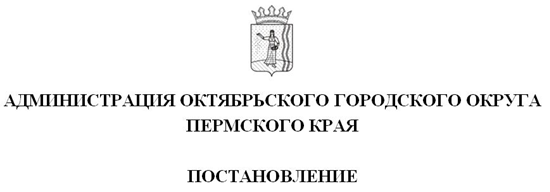 _________________                                                         № _________________В соответствии с Федеральными законами Российской Федерации от 27 июля 2010 года № 210-ФЗ «Об организации предоставления государственных и муниципальных услуг», Уставом Октябрьского городского округа Пермского края, постановлением Администрации Октябрьского городского округа от 28 апреля 2020 № 405-266-01-05 «Об утверждении Порядка разработки и утверждения административных регламентов предоставления муниципальных услуг», постановлением Администрации Октябрьского городского округа Пермского края:Администрация Октябрьского городского округа ПОСТАНОВЛЯЕТ:1. Внести в Административный регламент по предоставлению муниципальной услуги «Предоставление земельных участков, государственная собственность на которые не разграничена, расположенных на территории Октябрьского городского округа и находящихся в собственности муниципального образования «Октябрьский городской округ» в собственность или в аренду на торгах», утвержденный постановлением Администрации Октябрьского городского округа Пермского края от 31 марта 2021 года №225-266-01-05 (далее - административный регламент) следующие изменения:1.1.  наименование постановления Администрации Октябрьского городского округа Пермского края от 31 марта 2021 года №225-266-01-05 (далее – постановление), административного регламента изложить в новой редакции:«Предоставление земельного участка, находящегося в муниципальной собственности, или государственная собственность на который не разграничена, на торгах»;1.2. пункт 1. постановления изложить в новой редакции: «1. Утвердить прилагаемый Административный регламент по предоставлению муниципальной услуги «Предоставление земельного участка, находящегося в муниципальной собственности, или государственная собственность на который не разграничена, на торгах»;1.3. пункт административного регламента изложить в новой редакции: «Административный регламент по предоставлению  муниципальной услуги «Предоставление земельного участка, находящегося в муниципальной собственности, или государственная собственность на который не разграничена, на торгах» (далее соответственно  – административный регламент, муниципальная услуга) разработан в целях повышения качества предоставления муниципальной услуги, и определяет последовательность и сроки административных процедур (действий), осуществляемых по запросу физического или юридического лица либо их уполномоченных представителей (далее - заявитель) в пределах установленных нормативными правовыми актами Российской Федерации, Пермского края полномочий в соответствии с требованиями Федерального закона от 27 июля 2010 г. № 210-ФЗ «Об организации предоставления государственных и муниципальных услуг».»1.4. пункт 2.13.1.13 административного регламента изложить в новой редакции: «2.13.1.13. в отношении земельного участка, указанного в заявлении о его предоставлении, опубликовано и размещено в соответствии с подпунктом 1 пункта 1 статьи 39.18 Земельного Кодекса извещение о предоставлении земельного участка для индивидуального жилищного строительства, ведения личного подсобного хозяйства, ведения гражданами садоводства для собственных нужд или осуществления крестьянским (фермерским) хозяйством его деятельности;»;1.5. раздел 2.10 административного регламента изложить в новой редакции: «2.10.	Информация о запрете требовать от заявителя.2.10.1.	При предоставлении муниципальной услуги запрещается требовать от заявителя:1) представления документов и информации или осуществления действий, представление или осуществление которых не предусмотрено нормативными правовыми актами, регулирующими отношения, возникающие в связи с предоставлением муниципальной услуги;2) представления документов и информации, в том числе подтверждающих внесение заявителем платы за предоставление муниципальной услуги, которые находятся в распоряжении органа, предоставляющего муниципальную услугу, иных государственных органов, органов местного самоуправления либо подведомственных государственным органам или органам местного самоуправления организаций, участвующих в предоставлении предусмотренных частью 1 статьи 1 Федерального закона от 27.07.2010 N 210-ФЗ государственных и муниципальных услуг, в соответствии с нормативными правовыми актами Российской Федерации, нормативными правовыми актами Пермского края, муниципальными правовыми актами, за исключением документов, включенных в определенный частью 6 статьи 7  Федерального закона от 27.07.2010 N 210-ФЗ перечень документов. Заявитель вправе представить указанные документы и информацию в органы, предоставляющий муниципальную услугу, по собственной инициативе;3) осуществления действий, в том числе согласований, необходимых для получения муниципальной услуги и связанных с обращением в иные государственные органы, органы местного самоуправления, организации, за исключением получения услуг и получения документов и информации, предоставляемых в результате предоставления таких услуг, включенных в перечни, указанные в части 1 статьи 9 Федерального закона от 27.07.2010 N 210-ФЗ;4) представления документов и информации, отсутствие и (или) недостоверность которых не указывались при первоначальном отказе в приеме документов, необходимых для предоставления муниципальной услуги, либо в предоставлении муниципальной услуги, за исключением следующих случаев:а) изменение требований нормативных правовых актов, касающихся предоставления муниципальной услуги, после первоначальной подачи заявления о предоставлении муниципальной услуги;б) наличие ошибок в заявлении о предоставлении муниципальной услуги и документах, поданных заявителем после первоначального отказа в приеме документов, необходимых для предоставления муниципальной услуги, либо в предоставлении муниципальной услуги и не включенных в представленный ранее комплект документов;в) истечение срока действия документов или изменение информации после первоначального отказа в приеме документов, необходимых для предоставления муниципальной услуги, либо в предоставлении муниципальной услуги;г) выявление документально подтвержденного факта (признаков) ошибочного или противоправного действия (бездействия) должностного лица органа, предоставляющего муниципальную услугу, муниципального служащего, работника многофункционального центра, работника организации, предусмотренной частью 1.1 статьи 16 Федерального закона от 27.07.2010 N 210-ФЗ, при первоначальном отказе в приеме документов, необходимых для предоставления муниципальной услуги, либо в предоставлении муниципальной услуги, о чем в письменном виде за подписью руководителя органа, предоставляющего муниципальную услугу, руководителя многофункционального центра при первоначальном отказе в приеме документов, необходимых для предоставления муниципальной услуги, либо руководителя организации, предусмотренной частью 1.1 статьи 16 Федерального закона от 27.07.2010 N 210-ФЗ, уведомляется заявитель, а также приносятся извинения за доставленные неудобства;5) предоставления на бумажном носителе документов и информации, электронные образы которых ранее были заверены в соответствии с пунктом 7.2 части 1 статьи 16 Федерального закона от 27.07.2010 N 210-ФЗ, за исключением случаев, если нанесение отметок на такие документы либо их изъятие является необходимым условием предоставления муниципальной услуги, и иных случаев, установленных федеральными законами.»;1.6. раздел III административного регламента дополнить подразделом 3.7 следующего содержания: «3.7. Порядок выдачи дубликата документа, выданного по результатам предоставления муниципальной услуги, в том числе исчерпывающий перечень оснований для отказа в выдаче этого дубликата.3.7.1. В случае порчи или утраты заявителем документа, являющегося результатом представления муниципальной услуги, заявитель (представитель заявителя) вправе обратиться с заявлением о выдаче дубликата документа, согласно Приложению 4 к настоящему административному регламенту.3.7.2. Основанием для начала процедуры по выдаче дубликата является поступление заявления о выдаче дубликата документа, выданного по результатам представления муниципальной услуги, с указанием причины выдачи дубликата.3.7.3. Поступившее заявление регистрируется должностным лицом, ответственным за регистрацию заявлений, в день поступления и передается ответственному должностному лицу на рассмотрение в течение 1 (одного) рабочего дня.3.7.4. В течение 2 (двух) рабочих дней ответственное должностное лицо оформляет дубликат документа с присвоением того же регистрационного номера и даты, в верхнем углу вносится надпись "ДУБЛИКАТ", и готовый дубликат документа выдается заявителю лично в руки под роспись или отправляется почтой заказным письмом с уведомлением на указанный в заявлении адрес.3.7.5. Результатом процедуры является:3.7.5.1. выдача дубликата документа, выданного заявителю по результатам представления муниципальной услуги;3.7.5.2. выдача решения об отказе в выдаче дубликата документа – Приложение 5 к административному регламенту.3.7.6. Исчерпывающий перечень оснований для отказа в выдаче дубликата документа, выданного заявителю по результатам представления муниципальной услуги:3.7.6.1. несоответствие заявителя, кругу лиц, указанных в подразделе 1.2. настоящего административного регламента.»;1.7. раздел III административного регламента дополнить подразделом 3.8 следующего содержания:«3.8.6. Порядок оставления запроса заявителя о предоставлении муниципальной услуги без рассмотрения3.8.1. Заявитель (представитель заявителя) вправе обратиться в орган, предоставляющий муниципальную услугу, с заявлением об оставлении заявления о предоставлении муниципальной услуги без рассмотрения, по форме согласно Приложение 6 к настоящему административному регламенту, не позднее рабочего дня, предшествующему дню окончания срока предоставления услуги.3.8.2. Заявление об оставлении муниципальной услуги без рассмотрения подается заявителем (его уполномоченным представителем) лично, либо почтовым отправлением (в том числе с использованием электронной почты), либо через единый портал государственных и муниципальных услуг или многофункциональный центр предоставления государственных и муниципальных услуг.На основании поступившего заявления об оставлении заявления о предоставлении муниципальной услуги без рассмотрения орган, предоставляющий муниципальную услугу, в срок не позднее 2 (двух) рабочих дней, следующих за днем регистрации поступившего заявления, принимает решение об оставлении заявления о предоставлении муниципальной услуги без рассмотрения по форме, согласно Приложение 7 к настоящему административному регламенту.»;1.5. дополнить административный регламент Приложением 4, 5, 6 и 7 согласно приложениям к настоящему постановлению.2. Постановление вступает в силу со дня обнародования и подлежит размещению на официальном сайте.  Глава городского округа -                                                                                 глава администрации Октябрьского городского округа                                                                                                     Г.В. Поезжаев      Приложение 1к постановлению Администрации Октябрьского городского округа Пермского краяот _____  № _____«Приложение 4к административному регламенту по предоставлению муниципальной услуги      «Предоставление земельного участка, находящегося в муниципальной собственности, или государственная собственность на который не разграничена, на торгах»Председателю Комитета земельно-имущественных отношений и градостроительной деятельности администрации Октябрьского городского округа Пермского края____________________________                                                                             от______________________________паспорт _______ № ____________выдан_________________________________________________________                                                                        проживающего(ей) по адресу:______________________________________________________________контактный телефон:_____________________________
 
 
Заявление о выдаче дубликата документа, выданного заявителю как результатмуниципальной услуги
В связи с______________________________________________________________________
                                                                    (причина обращения)
В соответствии с административным регламентом предоставления муниципальной услуги «Предоставление земельных участков, государственная собственность на которые не разграничена, расположенных на территории Октябрьского городского округа и находящихся в собственности муниципального образования «Октябрьский городской округ» в собственность или в аренду на торгах» прошу: выдать дубликат документа _____________ от _____________________________,
  
 ________________  __________________  ______________                          _______________
          (Ф.И.О.)                                               (подпись)                                               (дата)Приложение 2к постановлению Администрации Октябрьского городского округа Пермского краяот _____  № _____«Приложение 5к административному регламенту по предоставлению муниципальной услуги      «Предоставление земельного участка, находящегося в муниципальной собственности, или государственная собственность на который не разграничена, на торгах»Кому__________________________(фамилия, имя отчество (при наличии) заявителя, ОГРНИП (для физического лица, зарегистрированного в качестве индивидуального предпринимателя) – для физического лица; полное наименование заявителя, ИНН, ОГРН – для юридического лица)_______________________________(почтовый индекс и адрес, телефон, адрес электронной почты)РЕШЕНИЕоб отказе в выдаче дубликата__________________________________________________________(наименование органа, предоставляющего муниципальную услугу)по результатам рассмотрения заявления о выдаче дубликата документа, выданного заявителю как результат муниципальной услуги от _____________ №_____________ принято решение об отказе__________________________.Вы вправе повторно обратиться с заявлением о выдаче дубликата документа, выданного заявителю по результатам представления муниципальной услуги после устранения указанных нарушений.Данный отказ может быть обжалован в досудебном порядке путем направления жалобы в_____________________________________________________________________, а также в судебном порядке.Дополнительно информируем:___________________________________________________________________________________________________________________________(указывается дополнительная информация при наличии)Должность                                             подпись                                                    ФИОдатаПриложение 3к постановлению Администрации Октябрьского городского округа Пермского краяот _____  № _____«Приложение 6к административному регламенту по предоставлению муниципальной услуги      «Предоставление земельного участка, находящегося в муниципальной собственности, или государственная собственность на который не разграничена, на торгах»Председателю Комитета земельно-имущественных отношений и градостроительной деятельности администрации Октябрьского городского округа Пермского края____________________________                                                                             от______________________________паспорт _______ № ____________выдан_________________________________________________________                                                                   проживающего(ей) по адресу:______________________________________________________________контактный телефон:_____________________________Я даю свое согласие на обработку (сбор, систематизацию, накопление, хранение, уточнение, использование и передачу) персональных данных в соответствии с Федеральным законом «О персональных данных». Ознакомлен(а) с тем, что могу отказаться от обработки моих персональных данных, подав соответствующее заявление.Заявитель _____________________    _______________    _________________________                                                                 (подпись)                                  (Ф.И.О.)Приложение 4к постановлению Администрации Октябрьского городского округа Пермского краяот _____  № _____«Приложение 7к административному регламенту по предоставлению муниципальной услуги      «Предоставление земельного участка, находящегося в муниципальной собственности, или государственная собственность на который не разграничена, на торгах»Кому__________________________(фамилия, имя отчество (при наличии) заявителя, ОГРНИП (для физического лица, зарегистрированного в качестве индивидуального предпринимателя) – для физического лица; полное наименование заявителя, ИНН, ОГРН – для юридического лица)_______________________________(почтовый индекс и адрес, телефон, адрес электронной почты)РЕШЕНИЕоб оставлении заявления о выдаче наименование документа без рассмотрения__________________________________________________________(наименование органа, предоставляющего муниципальную услугу)На основании Вашего заявления от _____________ № ___________об оставлении заявления о предоставлении муниципальной услуги без рассмотрения,_____________________________________________________________________________(наименование органа, предоставляющего муниципальную услугу)Принято решение об оставлении заявления о__________________ от ______________ № _____________ без рассмотрения.Должность                                             подпись                                                    ФИОдата№ пункта административного регламентаНаименование основания для отказа в выдаче дубликата документа, выданного заявителю по результатам представления муниципальной услугиРазъяснение причин отказа в выдаче дубликата документа, выданного заявителю по результатам представления муниципальной услугипункт административного регламентанесоответствие заявителя, кругу лиц, указанных в подразделе 1.2. настоящего административного регламентаУказываются основания такого выводаЗаявлениеПрошу оставить без рассмотрения заявление от ________________№_____________  о предоставлении муниципальной услуги.